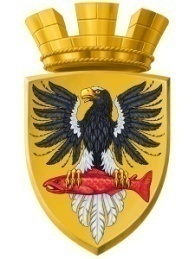                           Р О С С И Й С К А Я   Ф Е Д Е Р А Ц И ЯКАМЧАТСКИЙ КРАЙП О С Т А Н О В Л Е Н И ЕАДМИНИСТРАЦИИ ЕЛИЗОВСКОГО ГОРОДСКОГО ПОСЕЛЕНИЯ   от 23.09.2016			                                      № 808-п   г. ЕлизовоО принудительном сносе, вывозе металлического гаража и контейнера,самовольно установленных в районедома № 55 по ул. Ленина в г. ЕлизовоВ соответствии с п. 19 ч. 1 ст. 14  Федерального Закона от 06.10.2003                    № 131–ФЗ «Об общих принципах организации местного самоуправления в Российской Федерации», руководствуясь Положением по сносу, вывозу киосков, павильонов, сооружений или их частей, самовольно установленных возведенных, бесхозяйных (брошенных), а также оставленных по окончании права пользования земельными участками на территории Елизовского городского поселения, принятым решением Собрания депутатов Елизовского городского поселения от 28.09.2007 №269, решением рабочей группы по вопросам сноса, вывоза самовольных построек  Елизовского городского поселения (протокол № 3 от 12.09.2016)ПОСТАНОВЛЯЮ:         Рабочей группе по вопросам сноса, вывоза самовольных построек на территории Елизовского городского поселения приступить к принудительным и иным мероприятиям по сносу вывозу металлического гаража и контейнера, самовольно установленных в районе дома № 55 по ул. Ленина в г. Елизово                        с 10.10.2016 с 09 часов 00 минут до 17 часов 00 минут, исключая период с 12 часов 30 минут до 14 часов 00 минут ежедневно, при благоприятных погодных условиях.  Управлению архитектуры и градостроительства администрации Елизовского городского поселения:  2.1. Довести до граждан информацию о начале мероприятий по вывозу металлического гаража и контейнера в соответствии с требованиями и ответственностью, установленными Положением по сносу, вывозу киосков, павильонов, сооружений или их частей, самовольно установленных возведенных, бесхозяйных (брошенных), а также оставленных по окончании права пользования земельными участками на территории Елизовского городского поселения (далее – Положение).2.2. Уведомить начальника ОМВД России по Елизовскому району, начальника ГИБДД УМВД России по Камчатскому краю о дате вывоза металлического гаража и контейнера не позднее, чем за три дня. Управлению жилищно-коммунального хозяйства администрации Елизовского городского поселения:3.1. Обеспечить вывоз металлического гаража и контейнера, расположенных в районе дома № 55 по ул. Ленина в г. Елизово с 10.10.2016 путем перевозки на земельный участок с кадастровым номером 41:05:0101005:439, местоположением: Камчатский край, Елизовский район, г. Елизово, ул. Магистральная.Управлению имущественных отношений администрации Елизовского городского поселения:4.1. Организовать и вести учет металлического гаража и контейнера, расположенных в районе дома № 55 по ул. Ленина в г. Елизово, вывозимых на земельный участок с кадастровым номером 41:05:0101005:439, местоположением: Камчатский край, Елизовский район, г. Елизово, ул. Магистральная, с 10.10.2016.5. Муниципальному бюджетному учреждению «Благоустройство города Елизово»:5.1. Организовать и обеспечить прием и охрану металлического гаража и контейнера с 10.10.2016 на земельном участке с кадастровым номером 41:05:0101005:439, местоположением: Камчатский край, Елизовский район,                      г. Елизово, ул. Магистральная.5.2. Обеспечить выдачу металлического гаража и контейнера после предъявления документа об уплате расходов, связанных с транспортировкой и хранением. 6.  Управлению делами администрации Елизовского городского поселения:6.1. Опубликовать настоящее постановление в средствах массовой информации и разместить в информационно – телекоммуникационной сети «Интернет» на официальном сайте администрации Елизовского городского поселения.7. Разъяснения по сносу, вывозу металлического гаража и контейнера и дальнейшему хранению можно получить путем обращения в МБУ «Благоустройство города Елизово» по адресу: г. Елизово, ул. Ленина, д. 26 и по телефону 7-29-37  в рабочие дни  с 8-30 до 17-30.8. Контроль за исполнением настоящего постановления возложить на заместителя Главы – руководителя Управления жилищно-коммунального хозяйства  администрации Елизовского городского поселения  Когай П.А.9. Настоящее постановление вступает в силу после его официального опубликования (обнародования).Глава администрацииЕлизовского городского поселения                                                        Д.Б. Щипицын